HANTERS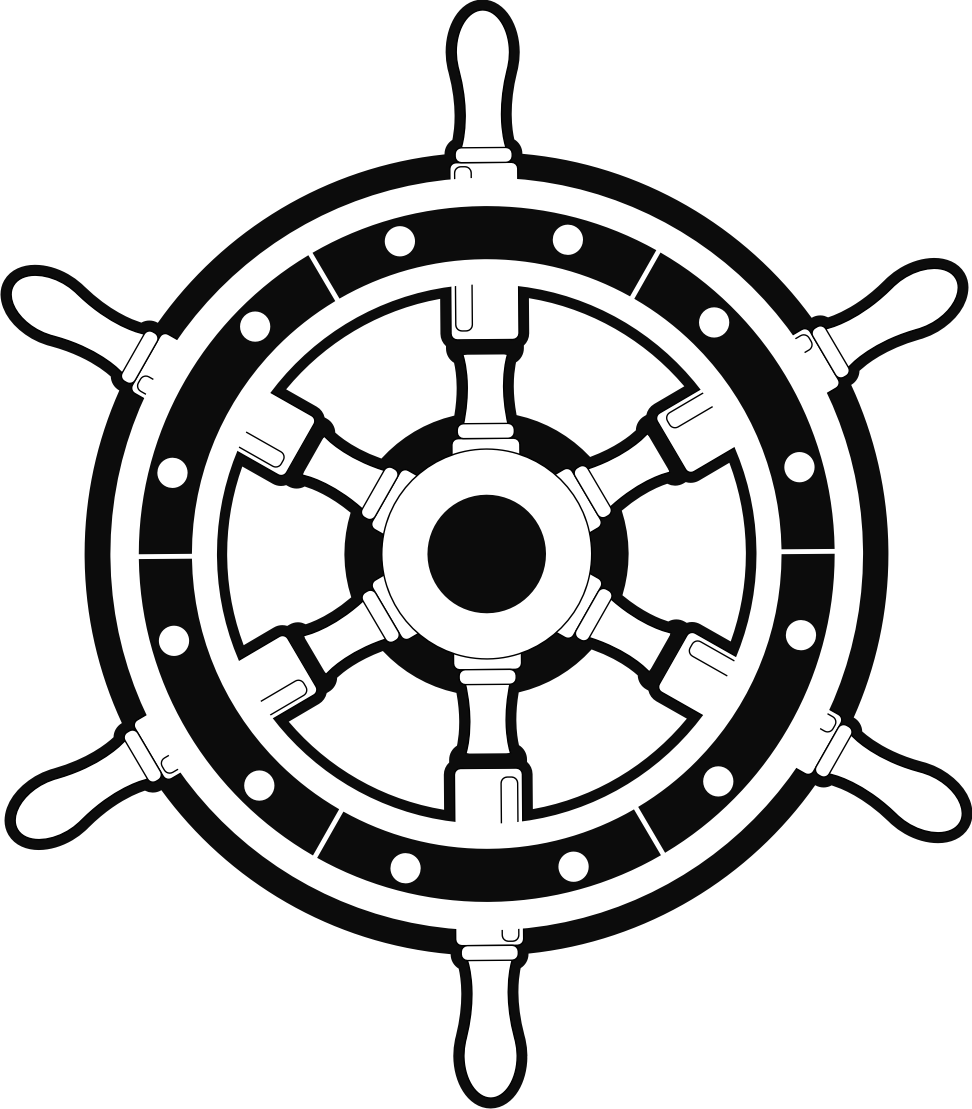 SABIEDRĪBA AR IEROBEŽOTU ATBILDĪBUZVEJNIECĪBAM.Ķempes iela 2-54, Liepāja, LV 3407Pasta adrese: Vānes ielā 21 A, Liepāja, LV-3405fish_produkt@mail.ru  +37129768056Reģ.Nr.LV 42103016262A/S SwedbankLV53HABA0551023372183A/S SEB BankaLV48UNLA0050013170744Предложение по мороженой рыбе! ВЫДАЧА РЫБЫ ПО ПРЕДОПЛАТЕ!ПРЕДЛОЖЕНИЕ ДЕЙСТВУЕТ с  03.11.2015 по 31.12.2015     Упаковка: Брикеты по 10кг.в полиэтиленовых кульках,обёрнытые плёнкой на палете,общий вес рыбы 1000 кг.                            Упаковка: Три брикета  по 10 кг. в полиэтиленовых кульках в гофр отаре  общий вес 30 кг.     Рыба заморожена воздушным способом в шоковых камерах ( от – 35° С до – 40 ° С )Цены даны Латвия, Лиепая – FCA склад продавцаНаименование продукцииРазмерЦена без НДС за тонну EURЦена без НДС за тонну EURКИЛЬКА МОРОЖЕННАЯ       Sprattus sprattus BalticsКИЛЬКА МОРОЖЕННАЯ       Sprattus sprattus Balticsв полиэтиле-новых кульках  в  целлофанебрикеты в полиэтилененовых кульках в гофр отаре  I kaт., Сортированная.   08-12  см  ( 90-95 % )   <  8 см    (5% - 10 %)390.00410.00САЛАКА МОРОЖЕННАЯ     Glupea harengusСАЛАКА МОРОЖЕННАЯ     Glupea harengusI kaт., Сортированная.  13 +   см( 13 - 18 см )450.00470.00БАЛТИЙСКАЯ  КИЛЬКА ПРЯНОГО ПОСОЛАБАЛТИЙСКАЯ  КИЛЬКА ПРЯНОГО ПОСОЛАВёдра по 5 литровЦена за  кгВёдра по 10 литровЦена за  кгПряная килька  10-12  см  ( 90-95 % )   <  10 см   (5% - 10 %)0.5900.580